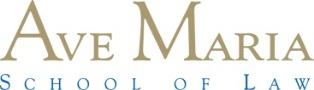 ESTATE		            	 Conference SponsorshipPLANNING		     		 Recognition and Opportunities 2014Presenting Sponsor$10,000       Presenting Sponsor will receive the following benefits:Ten complimentary conference registrations.Hosting of Speakers’ Dinner on the night before conference with the opportunity to invite 20 guests to meet the speakers.Complimentary exhibit space during conference.Logo and link on the conference website with a brief description of your organization.Logo on conference materials flash driveProminent recognition as a Presenting Sponsor on all conference signage.Prominent recognition as a Presenting Sponsor in all conference publications, publicity and advertising.Recognition as a Presenting Sponsor in all promotional emails.Recognition as a Presenting Sponsor from the podium and on conference video monitors.Opportunity to introduce the featured speaker presentation.Partner Sponsors$5,000       Partner Sponsors will receive the following benefits:Four complimentary conference registrations.Logo and link on the conference website with a brief description of your organization.Prominent recognition as a Partner Sponsor on all conference signage.Prominent recognition as a Partner Sponsor in all conference publications, publicity and advertising.Recognition as a Partner Sponsor in all promotional emails.Recognition as a Partner Sponsor from the podium and on conference video monitors.Opportunity to introduce one general session speaker.Associate Sponsors$2,500       Associate Sponsors will receive the following benefits:Two complimentary conference registration.Logo and link on the conference website.Recognition as an Associate Sponsor on all conference signage.Recognition as an Associate Sponsor in all conference publications, publicity and advertising.Recognition as an Associate Sponsor in all promotional emails.Opportunity to introduce one concurrent session speaker.Lunch Sponsors$2,000       Lunch Sponsors will receive the following benefits:Recognition as Lunch Sponsor on signage at food stations.Recognition as Lunch Sponsor on tent cards on each table.Announcement during lunch to thank you for your support.Reception Sponsors $1,500       Reception Sponsors will receive the following benefits:Recognition as Reception Sponsor on signage at event.Announcement during reception to thank you for your support.Breakfast Sponsors$1,000      Breakfast Sponsors will receive the following benefits:Recognition as Breakfast Sponsor on signage at food stations.Announcement during breakfast to thank you for your support.